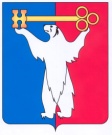 АДМИНИСТРАЦИЯ ГОРОДА НОРИЛЬСКАКРАСНОЯРСКОГО КРАЯПОСТАНОВЛЕНИЕ 16.04.2013			                    г. Норильск			                            №140О внесении изменений в постановление Главы Администрации города Норильска от 20.02.2008 № 393 «Об утверждении Положения об оплате труда и месячных должностных окладов работников Администрации города Норильска, замещающих должности (профессии), не отнесенные к должностям муниципальной службы»Руководствуясь ст. ст. 135,144 Трудового кодекса Российской Федерации, ст. 43 Устава муниципального образования город Норильск,ПОСТАНОВЛЯЮ:  1. Внести в Положение об оплате труда работников администрации города Норильска, замещающих должности (профессии), не отнесенные к должностям муниципальной службы, утвержденное постановлением Главы Администрации города Норильска от 20.02.2008 № 393 (далее – Положение),  следующие изменения:1.1. Пункт 1.4 Положения дополнить новым седьмым абзацем следующего содержания: «- персональная выплата за работу в муниципальном образовании  город Норильск;»;1.2. Дополнить Положение  новым разделом 7  следующего содержания:«7. Персональная выплата за работу в муниципальном образовании  город Норильск7.1. Персональная выплата за работу в муниципальном образовании  город Норильск устанавливается в целях сохранения дохода работников, определенного в соответствии с муниципальными правовыми актами, действовавшими до установления указанной  в настоящем пункте выплаты.Размер персональной выплаты за работу в муниципальном образовании  город Норильск рассчитывается по формуле 1:ПН=Зп х Ккв, где:                                                                      (1)ПН - размер персональной выплаты за работу в муниципальном образовании  город Норильск;Зп – размер заработной платы, определяемый в соответствии с действующими нормативными правовыми актами муниципального образования  город Норильск;Ккв – коэффициент повышения заработной платы, соответствующий размеру коэффициента дополнительной компенсационной выплаты, установленному по соответствующей должности в соответствии с муниципальными правовыми актами, действовавшими по состоянию на 31.03.2013, согласно приложению 1 к настоящему Положению.По отдельным должностям распоряжением Администрации города Норильска может устанавливаться размер Ккв, отличный от размера Ккв, установленного по соответствующей должности в соответствии с приложением 1 к настоящему Положению.	При определении размера заработной платы (Зп) для расчета персональной выплаты за работу в муниципальном образовании  город Норильск учитываются все виды выплат, за исключением:региональной выплаты; персональной выплаты за работу в муниципальном образовании  город Норильск;единовременной премии;материальной помощи;начислений по районному коэффициенту, процентной надбавке к заработной плате за стаж работы в районах Крайнего Севера и приравненных к ним местностях.Размер персональной выплаты за работу в муниципальном образовании  город Норильск в месяце, предшествующем месяцу, в котором работнику  начисляются выплаты, исчисляемые исходя из средней заработной платы, определенной в соответствии с нормативными правовыми актами Российской Федерации, и выплачиваемые за счет фонда оплаты труда, за исключением пособий по временной нетрудоспособности, увеличивается. Размер увеличения рассчитывается по 
формуле 2:ПНув = Отп х Кув - Отп, где:                                                                (2)ПНув - размер увеличения персональной выплаты за работу в муниципальном образовании  город Норильск;Отп – размер начисленных выплат, исчисляемых исходя из средней заработной платы, определенной в соответствии с нормативными правовыми актами Российской Федерации, и выплачиваемых за счет фонда оплаты труда, за исключением пособий по временной нетрудоспособности; Кув – коэффициент увеличения персональной выплаты за работу в муниципальном образовании  город Норильск.Порядок расчета коэффициента увеличения персональной выплаты за работу в муниципальном образовании  город Норильск (Кув) зависит от периода, который учитывается при определении  среднего дневного заработка.В случае, когда при определении  среднего дневного заработка учитываются периоды, предшествующие 01.04.2013, Кув рассчитывается по формуле 3:Кув = (Зпф1 х (1+Ккв) + Зпф2) / (Зпф1+ Зпф2) , где:              (3)Зпф1 -  фактически начисленная заработная плата работника, учитываемая при определении среднего дневного заработка в соответствии с нормативными правовыми актами Российской Федерации, за период до 01.04.2013; Зпф2 - фактически начисленная заработная плата работника, учитываемая при определении среднего дневного заработка в соответствии с нормативными правовыми актами Российской Федерации, за период с 01.04.2013.В случае, если работнику до 01.04.2013 предоставлены исчисляемые исходя из средней заработной платы, определенной в соответствии с нормативными правовыми актами Российской Федерации, и выплачиваемые за счет фонда оплаты труда, за исключением пособий по временной нетрудоспособности, выплаты за период после 01.04.2013, увеличение персональной выплаты за работу в муниципальном образовании  город Норильск не осуществляется. Персональная выплата за работу в муниципальном образовании  город Норильск осуществляется с учетом начислений по районному коэффициенту, процентной надбавке к заработной плате за стаж работы в районах Крайнего Севера и приравненных к ним местностях.Персональная выплата за работу в муниципальном образовании  город Норильск выплачивается в пределах объема средств, предусмотренных в фонде оплаты труда на указанные цели, которые не могут быть направлены на иные цели.Персональная выплата за работу в муниципальном образовании город Норильск выплачивается ежемесячно и в расчетном листке при извещении работников при выплате заработной платы выделяется отдельной строкой.»;1.3. Пункт 8.4.3 Положения дополнить пятым абзацем следующего содержания: «- персональная выплата за работу в муниципальном образовании  город Норильск;»;1.4. Раздел 10 Положения дополнить пунктом 10.9 следующего содержания:«10.9. Персональная выплата за работу в муниципальном образовании  город Норильск – в соответствии с формулой 1 пункта 7.1. с учетом размера расчетной суммы средств по пунктам 10.1 - 10.8 настоящего Положения на год.».2. Абзац седьмой пункта 1.4 Положения считать абзацем восьмым.3. Разделы седьмой - одиннадцатый Положения считать разделами восьмым - двенадцатым.4. Дополнить Положение Приложением № 1 (прилагается). 5. Абзацы четырнадцатый – двадцать четвертый пункта 7.1 Положения утрачивают силу с 01.04. 2014.6. Разместить настоящее постановление на официальном сайте муниципального образования город Норильск.7. Настоящее постановление вступает в силу с даты его подписания и распространяет свое действие на правоотношения, возникшие с 01.04.2013. И.о. Главы Администрации города Норильска                                            И.В.Перетятко          Приложение к постановлению                                                                      Администрации города Норильска                                                                     от  16.04.2013 № 140Приложение № 1к Положению об оплате труда работников Администрации города Норильска, замещающих должности (профессии), не отнесенные к должностям муниципальной службыРазмеры коэффициентов повышения заработной платы1. Для работников, находящихся на оплате труда по тарифной сетке по оплате труда работников муниципальных учреждений муниципального образования город Норильск:2. Для работников органов местного самоуправления, их внутриструктурных единиц, (кроме работников, находящихся на оплате труда по тарифной сетке и работников Управления социальной политики Администрации 
города Норильска) - 1,27.1.2.1. Для работников Управления социальной политики Администрации города Норильска - 0,89.Разряды по тарифной сеткеРазряды по тарифной сеткеРазряды по тарифной сеткеРазряды по тарифной сеткеРазряды по тарифной сеткеРазряды по тарифной сеткеРазряды по тарифной сеткеРазряды по тарифной сеткеРазряды по тарифной сеткеРазряды по тарифной сеткеРазряды по тарифной сеткеРазряды по тарифной сеткеРазряды по тарифной сеткеРазряды по тарифной сеткеРазряды по тарифной сеткеРазряды по тарифной сеткеРазряды по тарифной сеткеРазряды по тарифной сетке1234567891011121314151617181,651,571,551,461,210,980,850,860,780,800,780,820,860,920,960,991,060,77